Na temelju članka 35. stavka 1. alineja 4. Zakona o predškolskom odgoju i obrazovanju (NN 10/97, 107/07,94/13,98/19 i 57/22) i  članka 44.Statuta Dječjeg vrtića Dječji san Upravno vijeće,nakon prethodne suglasnosti Osnivača KLASA: 601-04/23-01/03, UR.BROJ: 238/29-138-01-23-01 od dana 10. Veljače 2023. godine, na svojoj 6.sjednici održanoj dana 13.02. 2023. godine donosiPRAVILNIK O UPISU I MJERILIMA UPISA DJECE UDJEČJI VRTIĆ  „ DJEČJI SAN „I. OPĆE ODREDBEČlanak 1.Pravilnikom o upisima i mjerilima upisa djece u Dječji vrtić Dječji san (u daljnjem tekstu: Pravilnik) utvrđuju se mjerila, pravila i postupak upisa djece u Dječji vrtić Dječji san (u daljnjem tekstu: Vrtić), ostvarivanje prava prvenstva pri upisu te uvjeti ispisa djeteta iz Vrtića.Članak 2.U Vrtić se mogu upisati djeca sukladno Državnom pedagoškom standardu predškolskog odgoja i naobrazbe (u daljnjem tekstu: pedagoški standardi).Odgojna skupina po programima može se organizirati ukoliko postoji dovoljan interes roditelja/skrbnika i prijavljene djece, sukladno propisanim pedagoškim standardima.Članak 3.1)   Dječji vrtić kao javne ovlasti obavlja sljedeće poslove:– upise djece u dječji vrtić i ispise djece iz dječjeg vrtića s vođenjem odgovarajuće dokumentacije,– izdavanje potvrda i mišljenja,– upisivanje podataka o dječjem vrtiću u zajednički elektronički upisnik.(2) Kada dječji vrtić u vezi s poslovima iz stavka 1. ovoga članka ili drugim poslovima koje obavlja kao javne ovlasti, odlučuje o pravu, obvezi ili pravnom interesu djeteta, roditelja ili skrbnika ili druge fizičke ili pravne osobe, dužan je postupati prema odredbama zakona kojim se uređuje opći upravni postupak.Članak 4.Upravno vijeće donosi Plan upisa na temelju kojeg se donosi obavijest o upisima. Na temelju odluke Upravnog vijeća objavljuje se obavijest o upisima djece.Obavijest o upisima djece objavljuje se na mrežnim stranicama Vrtića i na oglasnim pločama Vrtića.Obavijest o upisima djece koja se objavljuje sadrži podatke o vremenu i mjestu upisa te broju slobodnih mjesta sukladno planu upisa. II.  STRUČNO POVJERENSTVO ZA UPIS DJECE Članak 5.Inicijalni razgovor                    Prije upisa u dječji vrtić provodi se inicijalni razgovor s roditeljem i djetetom, odnosno provodi se opažanje djetetova ponašanja i komuniciranja uz nazočnost roditelja, a koje provodi stručno povjerenstvo dječjeg vrtića (odgojitelj/ica, viša medicinska sestra i ravnatelj).                   Na inicijalnom razgovoru prikupljaju se podaci o razvoju djeteta, njegovim navikama, potrebama, obitelji i drugim specifičnostima te se dogovara period prilagodbe.                    Zahtjeve za upis razmatra stručno povjerenstvo za upis (dalje: povjerenstvo)koje imenuje Upravno vijeće Vrtića na rok od tri godine.                  Povjerenstvo za provođenje upisa u dječji vrtić ima 3 ( tri) člana, a koji su:       1. ravnateljica       2. odgojitelj/ica       3. viša medicinska sestra  Članak  6. Povjerenstvo donosi odluke većinom glasova od ukupnog broja članova. O radu povjerenstva vodi se zapisnik. (3) Zapisnik obvezno sadrži podatke o: a) vremenu i mjestu održavanja sjednice, b) podatke o prisutnima na sjednici, c) podatke o prihvaćenim zahtjevima  d) podatke o odbijenim zahtjevima sa obrazloženjem e) broj slobodnih mjesta nakon završetka upisnog postupka upisa, ukupno i po programima i lista čekanja                       Prosudbu o uključivanju djece u odgojno-obrazovne skupine s redovitim ili posebnim programima za djecu s teškoćama u razvoju iz stavka 1. ovoga članka, djece sa zdravstvenim teškoćama i neurološkim oštećenjima, kao i djece koja pri upisu imaju priložene preporuke stručnjaka donosi stručno povjerenstvo dječjeg vrtića sukladno ovom Pravilniku. Upisi u dječje vrtiće mogu se provoditi elektroničkim putem.	     Postupak upisa djece u odgojno-obrazovni program provodi se temeljem rezultata cjelovitog uvida u razvoj i potrebe svakog djeteta, analize dostavljene dokumentacije, rezultata inicijalnog razgovora s roditeljima djece uz nazočnost djeteta koji obavljaju članovi stručnog povjerenstva vrtića, uz mogućnost konzultacije s vanjskim stručnjacima radi pribave mišljenja bitnih za odlučivanje. III.  UPIS DJECE U PROGRAME (ZAHTJEV ZA UPIS)Članak 7.           Ukoliko se prijavljena djeca mogu upisati, neće se primjenjivati kriterij za ostvarivanje prednosti upisa.            Ukoliko ima slobodnih mjesta, mogu se upisati djeca iz susjednih općina ili Gradova-           Roditelji djece iz susjednih općina ili Gradova plaćaju punu ekonomsku cijenu izabranog programa ili njihova uprava sufinancira dio troškova do pune ekonomske cijene.Članak 8.	U novu pedagošku godinu upisuje se onoliko djece koliko je potrebno da se popune postojeći kapaciteti Vrtića.        U jaslički program može se upisati dijete koje do 31. kolovoza tekuće godine navrši 1 godinu. U vrtićke programe može se upisati dijete koje do 31. kolovoza tekuće godine navrši 3 godine života.        Prije polaska u osnovnu školu sva djeca imaju obvezu pohađati program predškole, a dijete koje je ostvarilo pravo odgode upisa u prvi razred na temelju ostvarenog prava obvezno je pohađati program predškole najdulje još jednu pedagošku godinu, odnosno može ostati uključeno u redoviti program predškolskog odgoja i obrazovanja u dječjem vrtiću.    Program predškole za djecu koja pohađaju vrtić integriran je u redoviti program predškolskog odgoja dječjeg vrtića koji se izvodi u odgojno-obrazovnoj skupini za djecu prije polaska u školu, a iznimno u dječjim vrtićima s manjim brojem djece ili dječjim vrtićima s odgojno-obrazovnim skupinama s različitim programima može se izvoditi i u mješovitoj odgojno-obrazovnoj skupini.Na programe suglasnost daje ministarstvo nadležno za obrazovanje,  a uz zahtjev za izdavanjem suglasnosti obvezno se prilaže pozitivno stručno mišljenje Agencije za odgoj i obrazovanje.Članak 9.	Zahtjev za upis (u daljnjem tekstu: zahtjev) s dokumentacijom podnosi roditelj, skrbnik, udomitelj djeteta, roditelj  (u daljnjem tekstu:  korisnik usluga).Uz zahtjev se prilaže:Preslika rodnog listaIspunjen upitnik za roditelje za upis u jaslice/vrtićPotvrdu o mjestu prebivališta djeteta i presliku osobne iskaznice oba roditelja/skrbnikaPotvrdu o radnom statusu roditelja/skrbnika, rješenje o invalidnosti, rješenje o mirovini, potvrdu fakulteta o statusu redovnog studentaPotvrdu o sufinanciranju troškova smještaja koju izdaje nadležni odjel jedinice lokalne samouprave u kojoj roditelji/skrbnici imaju prebivalište (odnosi se samo na roditelje/skrbnike djece koji nemaju prebivalište na području grada Svete Nedelje ).Potvrdu nadležnog liječnika o obavljenom sistematskom pregledu djetetaNalaz i mišljenje o težini i vrsti invaliditeta – oštećenju funkcionalnih sposobnosti Zavoda za vještačenje, profesionalnu rehabilitaciju i zapošljavanje osoba s invaliditetom, medicinsku dokumentaciju i stručne nalaze i mišljenja, ukoliko postoji teškoća u razvoju djeteta,Presliku dokumenta kojom se potvrđuje status samohranog roditelja ili roditelja jedno roditeljske obitelji: (pravomoćna presuda o razvodu braka, rodni list djeteta ne stariji od 3 mjeseca, odluka o roditeljskoj skrbi, izvod iz matice umrlih za drugog roditelja, uvjerenje nadležnog Centra za socijalnu skrb o privremenom uzdržavanju ili druga isprava kojom se dokazuje da roditelj sam skrbi i uzdržava dijete)Presliku rješenja da je dijete u udomiteljskoj obitelji ako se nalazi u toj obitelji,Presliku rješenja o doplatku za djecu ili rješenja roditelja korisnika zajamčene minimlane naknade,    Zahtjev za upis podnosi se u mjesecu svibnju, a predaje se osobno, poštom na adresu: Dječji vrtić Dječji san, Svetonedeljska 18, Sveta Nedjelja i putem e-pošte: sanja.coha1@zg.ht.hr.    Korisnik usluga koji po prvi put prijavljuje dijete dužan je upisnom roku predati zahtjev s potpunom dokumentacijom..IV.  OBJAVA REZULTATA UPISA  Članak 10.Obavijest o rezultatima upisa  Povjerenstvo  je dužno u roku od 30 dana od isteka roka za podnošenje Zahtjeva za upis djeteta donijeti Obavijest  o rezultatima upisa koje se dostavlja Upravnom vijeću.U Obavijesti o rezultatima upisa  navedeni su  slijedeći podaci: 1. Prihvaćeni zahtjevi za upis djeteta koji sadrži:    a) redni broj djeteta                                                                                   b) šifru djeteta                                                                                    c) ukupan broj bodova  2.  Odbijeni zahtjevi za upis djeteta – s obrazloženjem koji sadrži:  a) redni broj                                                                                                              b) šifru djeteta                                                                                                              c) ukupan broj bodova  Raspoloživi kapacitetima Vrtića nakon rezultata upisa Lista čekanja u kojoj su navedeni  slijedeći podaci: redni broj, šifra djeteta te ukupan broj  bodova. Obavijest o rezultatima upisa dostavlja se Upravnom vijeću koje donosi Odluku o upisu.     IV. ODLUKA O UPISU Članak 11.               Odluka o upisu sadrži : popis upisane djece sa šiframa i brojem bodova popis neupisane djece sa šiframa i brojem bodova, raspoloživi kapacitet vrtića, listu čekanja te opće uvjete upisa sukladno ovom Pravilniku.      Odluka o upisima djece objavljuje se na mrežnim stranicama Vrtića i na oglasnim       pločama Vrtića.      Korisnici usluga - roditelji - staratelji djece koja su Odlukom   o upisu upisana u programe dječjeg vrtića i jaslica za pedagošku godinu 2023./2024. dužni su u razdoblju od 15.06.  do  31.08. javiti se odgojitelju odgojne skupine u vrtiću gdje je dijete upisano i     potpisati Ugovor o međusobnim pravima i obvezama s Vrtićem, jer će se u protivnom smatrati da su  nakon proteka roka od 8 dana sukladno odustali od upisa djeteta u program vrtića ili jaslica.V. PRAVO NA ŽALBU Članak 12.Roditelj djeteta ima pravo na žalbu za rezultate upisa u roku od petnaest dna  (15) dana od dana objave Odluke o  upisu. Žalba se  dostavlja u pisanom obliku na adresu Vrtića, Dječji vrtić Dječji san, Svetonedeljska 18, Sveta Nedjelja.Članak 13.O žalbi  odlučuje  Upravno vijeće Vrtića koje može: • odbaciti žalbu kao nepravodobnu • odbiti žalbu kao neosnovanu i potvrditi rezultate upisa • prihvatiti žalbu i izmijeniti rezultate upisa. Odgovor na žalbu u pisanom obliku dostavlja se roditelju/skrbniku. Odluka Upravnog vijeća je konačna.Članak 14.Nakon donošenja odluke o žalbama, utvrđuju se konačni rezultati upisa. Izvješće o rezultatima upisa ravnatelj je dužan dostaviti Upravnom vijeću Vrtića koje donosi konačnu Odluku o upisu.Članak 15.Na temelju konačnih rezultata upisa formiraju se odgojne skupine. Vrtić s roditeljem/skrbnikom sklapa Ugovor o ostvarivanju programa kojim se uređuju međusobna prava i obveze između roditelja-korisnika usluga i Vrtića najkasnije do 25. kolovoza u godini u kojoj se upisi provode. Ugovor kojim se uređuju međusobna prava i obveze između roditelja-korisnika usluga i Vrtića potpisuju oba roditelja/skrbnika, osim u slučaju kad jedan roditelj ostvaruje roditeljsku skrb. Dijete upisano u Vrtić slijedom odluke započinje ostvarivati program od 1. rujna tekuće godine, osim ako Ugovorom nije drugačije određeno. Članak 16.     Ukoliko nema djece na listi čekanja ili se roditelj odnosno skrbnik djeteta ne odazove na obavijest Vrtića o slobodnom mjestu za upis, odnosno na Odluku o upisu,  djeca za koju su zahtjevi za upis podneseni nakon roka o odluci za upis, mogu se upisivati u Vrtić tijekom pedagoške godine ukoliko postoji slobodno mjesto.Članak 17.      Dijete ne može početi pohađati vrtić ako roditelji nisu podmirili ranije dugovanje za korištenje usluga Vrtića.Članak 18.      Prije polaska u osnovnu školu sva djeca imaju obvezu pohađati program predškole, a dijete koje je ostvarilo pravo odgode upisa u prvi razred na temelju ostvarenog prava obvezno je pohađati program predškole najdulje još jednu pedagošku godinu, odnosno može ostati uključeno u redoviti program predškolskog odgoja i obrazovanja u dječjem vrtiću.Program predškole za djecu koja pohađaju vrtić integriran je u redoviti program predškolskog odgoja koji se izvodi u odgojno-obrazovanoj skupini za djecu prije polaska u školu. Vrtić  je dužan je djetetu izdati potvrdu o završenom programu predškole radi upisa u osnovnu školu.VI.  OSTVARIVANJE PREDNOSTI PRI UPISU Članak 19. Prednost  pri upisu ostvaruju djeca koja su s područja Grada Svete Nedelje. Ako se sva djeca po zaprimljenim zahtjevima mogu upisati neće se primjenjivati kriteriji prednosti.Članak 20.Svako dijete rane i predškolske dobi ima pravo upisa u dječji vrtić u kojem se izvodi rani i predškolski odgoj i obrazovanje sukladno članku 20. Zakona o predškolskom odgoju i obrazovanju. Iznimno, ako dječji vrtić ne može upisati svu prijavljenu djecu, nakon upisa djece iz prethodnog stavka, djeca se upisuju na način da prednost pri upisu imaju djeca:Članak 21.Djeca koja se tijekom pedagoške godine ispišu iz Vrtića, u novoj pedagoškoj godini nemaju prednost pri upisu u odnosu na djecu koja se prvi put upisuju u Vrtić. Članak 22.Roditelj djeteta dužan je prilikom podnošenja zahtjeva za upis u Vrtić dostaviti dokaze o činjenicama bitnim za ostvarivanje prednosti pri upisu:za dijete roditelja invalida Domovinskog rata – Rješenje o statusu invalida Domovinskog rata ili potvrda nadležnog tijelaza dijete s teškoćama u razvoju – Rješenje /nalaz i mišljenje centra za socijalnu skrb, medicinsku dokumentacijuza dijete zaposlenih roditelja – potvrda poslodavca o zaposlenjuza dijete samohranog roditelja – smrtni list za preminulog roditelja ili rješenje centra za socijalnu skrb da sam uzdržava dijeteza dijete iz obitelji s troje ili više malodobne djece – za svako dijete preslika rodnog   lista ili izvadak iz matice rođenihza dijete samohranog roditelja ili roditelja jedno roditeljske obitelji pravomoćna presuda o razvodu braka, rodni list djeteta ne stariji od 3 mjeseca, odluka o roditeljskoj skrbi, izvod iz matice umrlih za drugog roditelja, uvjerenje nadležnog Centra za socijalnu skrb o privremenom uzdržavanju ili druga isprava kojom se dokazuje da roditelj sam skrbi i uzdržava dijeteza dijete   u udomiteljskoj obitelji preslika rješenja ,Članak 23.O upisu djeteta s teškoćama u razvoju odlučuje se na temelju procjene stručnog tima o psihofizičkom statusu i potrebama djeteta za odgovarajućim programom i uvjetima koje Vrtić može ponuditi. Duljinu trajanja boravka djeteta s teškoćama određuje u svakom pojedinačnom slučaju stručni tim Vrtića. Roditelj, odnosno skrbnik je dužan dostaviti Vrtiću nalaz i mišljenje o težini i vrsti invaliditeta – oštećenju funkcionalnih sposobnosti Zavoda za vještačenje, profesionalnu rehabilitaciju i zapošljavanje osoba s invaliditetom, uz obvezu odazivanja na poziv Vrtića radi davanja mišljenja stručnog tima o postojanju uvjeta za integraciju djeteta u Vrtić.Članak 24.Tijekom godine u Vrtić se mogu upisati djeca s liste čekanja ako se oslobodi mjesto. Prednost pri upisu ima dijete čiji je zahtjev ranije zaprimljen. Djeca s liste čekanja se mogu upisati 1. ili 15. dana u mjesecu. U iznimnim slučajevima, ravnatelj Vrtića je ovlašten uključiti dijete u jaslice/vrtić tijekom pedagoške godine, ako ocijeni da za to postoje opravdani razlozi, kao što su: smrt roditelja ili skrbnika, teška bolest roditelja koja zahtjeva duže bolničko liječenje, teško narušeni odnosi u obitelji, zanemarivanje odnosno napuštanje djeteta, razvod braka i sličnoVII.  PROMJENA PROGRAMA ILI ODGOJNO-OBRAZOVNE SKUPINEČlanak 25.Djetetu će se omogućiti promjena programa ili odgojno-obrazovne skupine ukoliko u Vrtiću postoje uvjeti za takav premještaj. Članak 26.Vrtić može zbog uvjeta rada, organizacije djelatnosti, primjene Državnih pedagoških standarda ili drugih okolnosti te organiziranja odgojno-obrazovnih skupina premjestiti dijete u drugu odgojno-obrazovnu skupinu.VIII.  PRIJEM NOVO UPISANE DJECEČlanak 27.Tijekom upisnog postupka, a prije uključivanja djeteta u odgojno-obrazovni program roditelj je obvezan uz prisutnost djeteta obaviti inicijalni razgovor. Inicijalnom razgovoru prisustvuje jedan od roditelja i stručni suradnici Vrtića. Na inicijalnom razgovoru prikupljaju se podaci o razvoju djeteta, njegovim navikama, potrebama, obitelji i drugim specifičnostima te se dogovara period prilagodbe.          Roditelji također potpisuju izjavu o ovlaštenim osobama koje mogu dovoditi i odvoditi dijete iz Vrtića ; - ispunjavaju i potpisuju privolu/suglasnost temeljenu na članku 6. i 7.Uredbe o zaštiti osobnih podataka (GDPR) ;  -potpisuju s Vrtićem ugovor o međusobnim pravima i obvezama davatelja i korisnika usluga.  -plaćaju jednokratnu upisninu prilikom prvog upisa u Vrtić u iznosu od 60  eur po upisanom djetetu. Dijete ne može pohađati Vrtić dok nisu ispunjene sve naprijed navedene obveze. Članak 28.        Upisana djeca započinju s ostvarivanjem programa Vrtića nove pedagoške godine od 1. rujna tekuće godine.  IX.  ISPIS DJECE Članak 29.Roditelj je dužan obavijestiti Vrtić o namjeri prestanka korištenja usluga Vrtića najmanje petnaest (15) dana prije ispisa. Roditelj je dužan potpisati ispisnicu i podmiriti eventualna dugovanja.Danom ispisa prestaje važiti ugovor kojim se uređuju međusobna prava i obveze između roditelja-korisnika usluga i Vrtića.Jednom ispisano dijete u slučaju novog podnošenja zahtjeva za upis, ponovno prolazi upisni postupak sa svim dokazima reda prednosti te se stavlja na Listu čekanja, ako ona postoji.Članak 30.Roditelji koji u roku od petnaest (15) dana od početka pedagoške godine ne dovedu dijete i ne opravdaju nedolazak smatrat će se da su odustali od upisa te će dijete biti ispisano.Članak 31.Vrtić može ispisati dijete roditelja-korisnika usluga ukoliko:dijete izostane neopravdano duže od 60 dana,roditelj odnosno skrbnik uredno i na vrijeme ne plaća ugovoreni iznos duže od 2 mjeseca uzastopno,roditelj odnosno skrbnik krši ugovorne obveze.U slučajevima iz prethodnog stavka ovog članka ravnatelj Vrtića donosi rješenje o ispisu djeteta.Protiv rješenja o ispisu djeteta roditelj-korisnik usluge ima pravo izjaviti žalbu Upravnom vijeću u roku od 15 dana od dana dostave rješenja.Danom ispisa prestaje važiti ugovor kojim se uređuju međusobna prava i obveze između roditelja-korisnika usluga i Vrtića.Članak 32.Roditelj-korisnik usluga dužan je obavijestiti odgojitelja o izostanku djeteta.Roditelj-korisnik usluga dužan je opravdati izostanak djeteta.Za dane izostanka djeteta zbog bolesti, roditelj-korisnik usluga dužan je priložiti liječničku potvrdu najkasnije do zadnjeg dana tekućeg mjeseca.     Članak 33.U slučaju da roditelj-korisnik usluga nije podnio zahtjev za ispis, a niti obavijestio o razlozima izostanka djeteta, smatra se da je dijete ispisano iz Vrtića protekom roka od 60 dana od zadnjeg dana korištenja usluga, a roditelj-korisnik usluga dužan je platiti sve nastale troškove od tog roka.X.  PRIJELAZNE I ZAVRŠNE ODREDBEČlanak 34.Roditelj-korisnik usluga dužan je tijekom godine prijaviti i dokazati svaku promjenu u odnosu na svoj osobni status i činjenice kojima je ostvario prednost pri upisu.Vrtić može tijekom godine tražiti provjeru podataka o osobnom statusu roditelja-korisnika usluge i činjenice kojima je ostvario prednost pri upisu.Članak 35.Informacije o djeci i roditeljima koje Vrtić posjeduje, zaštićene su Uredbom i  Zakonom o zaštiti osobnih podataka. Članak 36.Izmjene i dopune ovog Pravilnika donose se na način propisan za njegovo donošenje. Članak 37.Ovaj Pravilnik objavit će se na mrežnim stranicama i oglasnim pločama Vrtića nakon dobivene suglasnosti Osnivača, a stupa na snagu 8 (osmog) dana nakon dana objave.Stupanjem na snagu ovog Pravilnika prestaje važiti Pravilnik o upisu i mjerilima upisa djece u dječji vrtić Dječji san KLASA:601-02/19-01/4, UR.BROJ:238/29-138-01-19-010d dana 8.travnja 2019. godine.                                                                          PREDSJEDNICA UPRAVNOG VIJEĆA	KLASA: 011-03/23-02/02	KRISTINA BOSAK       UR.BROJ: 238/29-138-02-23-01	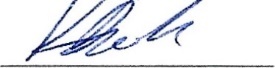 	Sveta Nedelja, 13.veljače 2023.godine	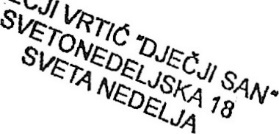 Ovaj Pravilnik objavljen je dana 14.02.2023.godine, a stupio je na snagu dana 22.02.2023.2022. godine.RAVNATELJICA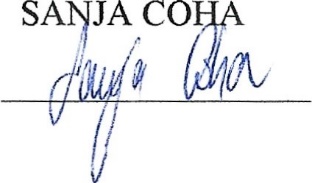 REDNI BROJ KRITERIJ DOKAZ (dokumentacija kojom se dokazuje status) BROJ BODOVA 1. Djeca iz obitelji gdje su oba roditelja zaposlenaPotvrde poslodavca ili preslik iz evidencije HZZMO152. Djeca iz jednoroditeljske obitelji sa zaposlenim roditeljem Potvrda poslodavca ili preslik iz evidencije HZZMO; rješenje  Centra za soc. skrb o privremenom uzdržavanju djeteta; smrtni list drugog roditelja; presuda o razvodu braka ili dokaz da je brakorazvodna parnica u tijeku ili drugi dokaz 123. Djeca čiji je jedan roditelj redoviti student ili učenik, a drugi je zaposlen Potvrda škole/fakulteta o statusu redovnog studenta/učenika za tekuću akademsku/školsku godinu i potvrda poslodavca ili preslik iz evidencije HZZMO 8 4. Djeca u udomiteljskoj obitelji, bez roditelja  ili bez odgovarajuće roditeljske skrbi Rješenje  Centra za socijalnu skrb o smještaju djeteta u udomiteljski dom 3 5. Djeca iz obitelji s troje ili više djece Preslike rodnih listova        2 6. Djeca u godini prije polaska u školu Rodni list Izravan upis 7. Djeca žrtava i invalida Domovinskog rata Potvrda Ministarstva branitelja o invalidnosti u presliku ( invaliditet preko 70%)      58. Djeca s  teškoćama u razvoju Specijalistički nalazi, Nalaz i mišljenje vještačenja Centra za socijalnu skrb i Rješenje HZZO-a  Izravan upis 